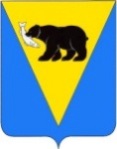 ПОСТАНОВЛЕНИЕГЛАВЫ УСТЬ-БОЛЬШЕРЕЦКОГО МУНИЦИПАЛЬНОГО РАЙОНАот 28.11.2022_ № 64Об утверждении Положения об Усть-Большерецком районном звене предупреждения и ликвидации чрезвычайных ситуаций Камчатской территориальной подсистемы единой государственной системы
предупреждения и ликвидации чрезвычайных ситуаций»В соответствии с Федеральным законом от 21.12.1994 № 68-ФЗ «О защите населения и территорий от чрезвычайных ситуаций природного и техногенного характера», Законом Камчатского края от 19.12.2008 № 198 «О защите населения и территории Камчатского края от чрезвычайных ситуаций природного и техногенного характера», постановлением Правительства Российской Федерации от 18.09.2020 № 1485 «Об утверждении Положения о подготовке граждан Российской Федерации, иностранных граждан и лиц без гражданства в области защиты от чрезвычайных ситуаций природного и техногенного характера», в целях планирования, организации и проведения эвакуационных мероприятий при возникновении чрезвычайных ситуаций природного и техногенного характераПОСТАНОВЛЯЮ:Утвердить Положение об Усть-Большерецком районном звене предупреждения и ликвидации чрезвычайных ситуаций Камчатской территориальной подсистемы единой государственной системы предупреждения и ликвидации чрезвычайных ситуаций, согласно приложению к настоящему постановлению.2. Утвердить специально уполномоченным органом на решение задач в области защиты населения и территорий от чрезвычайных ситуаций природного и техногенного характера и обеспечению пожарной безопасности, а также при проведений мероприятий по гражданской обороне на территории Усть-Большерецкого муниципального района – Управление специальных программ Администрации Усть-Большерецкого муниципального района. 3. Настоящее постановление вступает в силу после дня его официального опубликования.4. Аппарату Администрации Усть-Большерецкого муниципального района обнародовать настоящее постановление и разместить на официальном сайте Администрации Усть-Большерецкого муниципального района в информационно-телекоммуникационной сети «Интернет».5. Контроль за исполнением настоящего постановления возложить на руководителя Управления специальных программ Администрации Усть-Большерецкого муниципального района.Глава Усть-Большерецкогомуниципального района                                                                                                   К.С. ВолковЛИСТ СОГЛАСОВАНИЯИсполнитель (разработчик): Советник отдела мобилизационной работы и гражданской обороны Управления специальныхпрограмм Администрации Усть-Большерецкого муниципального района                                         ________________    Н.И. Болычев    02.11.2022                                                                                  (подпись)     Согласовано:Руководителя Аппарата Администрации Усть-Большерецкого муниципального района               ______________   Г.И. Кисельников   __________Руководитель Управления специальных программАдминистрации Усть-Большерецкогомуниципального района                                        ______________ М.В. Богатырев   ____________Правовой отдел в составе АппаратаАдминистрации Усть-Большерецкогомуниципального района                                        ____________   Ю.П. Леоненко    _____________Рассылка:                        Управление специальных программ Администрации УБМР  Управление экономической политики Администрации УБМР Комитет по управлению муниципальным имуществом Администрации УБМРАппарат Администрации УБМРКомитет ЖКХ, ТЭК, ТС и СГлавам городских и сельских поселений – 6 экземпляровПриложение № 1 к постановлению ГлавыУсть-Большерецкого муниципального района от «____» ______  2022 года № ___ ПОЛОЖЕНИЕоб Усть-Большерецком районном звене предупреждения и ликвидации чрезвычайных
ситуаций Камчатской территориальной подсистемы единой государственной системы
предупреждения и ликвидации чрезвычайных ситуаций (далее Положение)Общие положенияНастоящее Положение определяет порядок организации и функционирования Усть- Большерецкого районного звена предупреждения и ликвидации чрезвычайных ситуаций Камчатской территориальной подсистемы единой государственной системы предупреждения и ликвидации чрезвычайных ситуаций (далее Усть-Большерецкое районное звено КТП РСЧС).1.2 Усть-Большерецкое районное звено КТП РСЧС создается в Усть-Большерецком муниципальном районе, входит в состав Камчатской территориальной подсистемы единой государственной системы предупреждения и ликвидации чрезвычайных ситуаций и состоит из муниципальных звеньев предупреждения и ликвидации чрезвычайных ситуаций, создаваемых в городских и сельских поселениях Усть - Большерецкого муниципального района (далее муниципальные звенья РСЧС)1.3 Усть-Большерецкое районное звено КТП РСЧС объединяет координационные органы, органы управления, силы и средства Администрации Усть - Большерецкого муниципального района, муниципальных звеньев РСЧС и организаций независимо от их организационно правовой формы (далее - организации), расположенных в Усть-Большерецком муниципальном районе, в полномочия которых входит решение вопросов в области защиты населения и территорий от чрезвычайных ситуаций, и осуществляет свою деятельность в целях выполнения задач, предусмотренных Федеральным законом от 21.12.1994 № 68-ФЗ «О защите населения и территорий от чрезвычайных ситуаций природного и техногенного характера».Основные задачи Усть - Большерецкого районного звена РСЧС2.1 Разработка и реализация правовых и экономических норм по обеспечению защиты населения и территории Усть - Большерецкого муниципального района от чрезвычайных ситуаций.2.2 Разработка и принятия целевых программ, направленных на предупреждение чрезвычайных ситуаций и повышение устойчивости функционирования организаций, а также объектов социального назначения в чрезвычайных ситуациях.2.3 Обеспечение готовности к действиям органов управления, сил и средств, предназначенных и выделяемых для предупреждения и ликвидации чрезвычайных ситуаций.2.4 Сбор, обработка, обмен и выдача информации в области защиты населения и территорий от чрезвычайных ситуаций.2.5 Подготовка населения к действиям в чрезвычайных ситуациях.2.6 Прогнозирование и оценка социально-экономических последствий чрезвычайных ситуаций.2.7 Создание резервов финансовых и материальных ресурсов для ликвидации чрезвычайных ситуаций.2.8 Осуществление контроля в области защиты населения и территорий от чрезвычайных ситуаций.2.9 Ликвидация чрезвычайных ситуаций.2.10 Осуществление мероприятий по социальной защите населения, пострадавшего от чрезвычайных ситуаций, проведение гуманитарных акций.2.11 Реализация прав и обязанностей населения в области защиты от чрезвычайных ситуаций, а также лиц, непосредственно участвующих в их ликвидации.2.12 Сотрудничество в области защиты населения и территорий от чрезвычайных ситуаций.2.13 Усть-Большерецкое районное звено действует на муниципальном и объектовом уровнях.2.14 На каждом уровне Усть - Большерецкого районного звена КТП РСЧС создаются координационные органы, постоянно действующие органы управления, органы повседневного управления, силы и средства, резервы финансовых и материальных ресурсов, системы связи, оповещения и информационного обеспечения.Координационные органы Усть - Большерецкого районного звена КТП РСЧС3.1 В пределах территории Усть - Большерецкого муниципального района — комиссия по предупреждению и ликвидации чрезвычайных ситуаций и обеспечению пожарной безопасности Усть - Большерецкого муниципального района.3.2 В пределах территорий городских и сельских поселений Усть - Большерецкого муниципального района - комиссии по предупреждению и ликвидации чрезвычайных ситуации и обеспечению пожарной безопасности администрации городских поселений.3.3 На объектовом уровне (в организациях) - комиссии по предупреждению и ликвидации чрезвычайных ситуаций и обеспечению пожарной безопасности организаций.3.4 Положение и состав комиссии по предупреждению и ликвидации чрезвычайных ситуаций и обеспечению пожарной безопасности Администрации Усть - Большерецкого муниципального района утверждаются постановлением Администрации Усть-Большерецкого муниципального района.Органы повседневного управления4.1. Органом повседневного управления Усть - Большерецкого районного звена КТП РСЧС – Единая дежурно-диспетчерская служба МКУ «Служба материально-технического и организационного обеспечения органов местного самоуправления Усть-Большерецкого муниципального района».4.2. В муниципальных звеньях РСЧС – дежурные службы администраций Октябрьского и Озерновского городских поселений.4.3. На объектовом уровне – дежурные диспетчерские службы организаций.Постоянно действующие органы управления5.1. Постоянно действующим органом управления Усть - Большерецкого районного звена КТП РСЧС является Управление специальных программ Администрации Усть - Большерецкого муниципального района.5.2. В муниципальных звеньях РСЧС - структурные подразделения или работники администраций городских и сельских поселений Усть - Большерецкого муниципального района, специально уполномоченные на решение задач в области защиты населения и территорий от чрезвычайных ситуаций и гражданской обороны.5.3. На объектовом уровне - структурные подразделения или работники организаций, специально уполномоченные на решение задач в области защиты населения и территорий от чрезвычайных ситуаций и гражданской обороны.5.4. Постоянно действующие органы управления Усть - Большерецкого районного звена КТП РСЧС создаются и осуществляют свою деятельность в порядке, установленном законодательством Российской Федерации и муниципальными правовыми актами.5.5. Компетенция и полномочия постоянно действующих органов управления Усть - Большерецкого районного звена КТП РСЧС определяются соответствующими положениями о них.Состав сил и средств Усть - Большерецкого территориального звена КТП РСЧС6.1. К силам и средствам Усть - Большерецкого районного звена КТП РСЧС относятся специально подготовленные силы и средства муниципальных предприятий и учреждений Усть - Большерецкого муниципального района, а также организаций, ведущих свою производственную деятельность на территории в Усть - Большерецкого муниципального района, привлекаемые для предупреждения и ликвидации чрезвычайных ситуаций.6.2. Силы и средства Усть - Большерецкого районного звена КТП РСЧС подразделяются на: 1) силы и средства наблюдения и контроля; 2) силы и средства ликвидации чрезвычайных ситуаций.6.3. Состав сил и средств Усть - Большерецкого районного звена КТП РСЧС определяется планом действий по предупреждению и ликвидации чрезвычайных ситуаций природного и техногенного характера Усть - Большерецкого муниципального района и планами действий по предупреждению и ликвидации чрезвычайных ситуаций городских поселений Усть - Большерецкого муниципального района и организаций, разрабатываемыми постоянно действующими органами управления на всех уровнях.6.4. Силы и средства ликвидации чрезвычайных ситуаций состоят из поисковых, аварийно-спасательных, аварийно-восстановительных, восстановительных, аварийно-технических, противопожарных, медицинских и иных формирований (далее – аварийно-спасательные формирования).6.5. Аварийно-спасательные формирования создаются в соответствии с  Положением о создании нештатных формирований по обеспечению выполнения мероприятий по гражданской обороне и Положением о создании, содержании и организации деятельности аварийно-спасательных формирований, утверждаемым постановлением Главы Усть - Большерецкого муниципального района.6.6. Перечень организаций, в которых создаются аварийно-спасательные формирования, утверждается постановлением Главы Усть - Большерецкого муниципального района.6.7. В состав сил и средств каждого уровня Усть - Большерецкого районного звена КТП РСЧС входят силы и средства постоянной готовности, предназначенные для оперативного реагирования на чрезвычайные ситуации и проведения работ по их ликвидации (далее - силы постоянной готовности).6.8. Основу сил постоянной готовности составляют аварийно-спасательные формирования, оснащенные специальной техникой, оборудованием, снаряжением, инструментом, материалами с учетом обеспечения проведения аварийно-спасательных и других неотложных работ в зоне чрезвычайной ситуации в течение не менее 3 суток.6.9. Состав и структуру сил постоянной готовности определяет Администрация Усть- Большерецкого муниципального района, главы городских поселений Усть- Большерецкого муниципального района и руководители организаций, исходя из возложенных на них задач по предупреждению и ликвидации чрезвычайных ситуаций.6.10. Координацию деятельности аварийно-спасательных формирований на территории Усть- Большерецкого муниципального района осуществляет комиссия по предупреждению и ликвидации чрезвычайных ситуаций и обеспечению пожарной безопасности Усть - Большерецкого муниципального района.6.11. Подготовка органов управлении, руководителей, командно-начальствующего состава и личного состава сил осуществляется в соответствии с постановлением Правительства Российской Федерации от 18.09.2020 № 1485 «Об утверждении Положения о подготовке граждан Российской Федерации, иностранных граждан и лиц без гражданства в области защиты от чрезвычайных ситуаций природного и техногенного характера».Для ликвидации чрезвычайных ситуаций создаются и используются7.1. Резерв финансовых и материальных ресурсов Усть - Большерецкого муниципального района.7.2. Резервы финансовых и материальных ресурсов городских и сельских поселений Усть - Большерецкого муниципального района, муниципальных предприятий, учреждений и организаций, расположенных в Усть-Большерецком муниципальном районе.7.3. Номенклатура и объем резервов материальных ресурсов для ликвидации чрезвычайных ситуаций, а также контроль за их созданием, хранением, использованием и восполнением устанавливаются создающим их органом.7.4. Управление Усть - Большерецким районным звеном КТП РСЧС осуществляется с использованием систем связи и оповещения, представляющих собой организационно-техническое объединение сил, средств связи и оповещения, сетей вещания, каналов сети связи общего пользования и ведомственных сетей связи, обеспечивающих доведение информации и сигналов оповещения до органов управления, сил Усть - Большерецкого районного звена КТП РСЧС и населения.7.5. Информационное обеспечение в Усть-Большерецком районном звене КТП РСЧС осуществляется с использованием средств связи, оповещения, информационных ресурсов обеспечивающих обмен данными, сбор, хранение, обработку анализ и передачу информации.7.6. Сбор и обмен информацией Усть - Большерецкого районного звена КТП РС ЧС в области защиты населения и территорий от чрезвычайных ситуаций природного и техногенного характера, а также в области обеспечения пожарной безопасности осуществляется структурными подразделениями Администрации Усть- Большерецкого муниципального района, администрациями городских и сельских поселений Усть - Большерецкого муниципального района. Проведение мероприятий по предупреждению и ликвидации ЧС8.1. Проведение мероприятий по предупреждению и ликвидации чрезвычайных ситуаций в рамках Усть - Большерецкого территориального звена КТП РСЧС осуществляется на основе плана действий по предупреждению и ликвидации чрезвычайных ситуации Усть- Большерецкого муниципального района и планов действий по предупреждению и ликвидации чрезвычайных ситуаций городских поселений Усть - Большерецкого муниципального района и организаций, расположенных в Усть-Большерецком муниципальном районе.8.2. Организационно-методическое руководство планированием действий осуществляет Главное управление МЧС России по Камчатскому краю.8.3. При отсутствии угрозы возникновения чрезвычайных ситуаций на объектах и территориях органы управления и силы функционируют в режиме повседневной деятельности.8.4. Решением Главы Усть - Большерецкого муниципального района, глав городских поселений Усть - Большерецкого муниципального района, руководителей организаций при угрозе возникновения или возникновении чрезвычайных ситуаций, для соответствующих органов управления и сил может устанавливаться один из следующих режимов функционирования:1)	режим повышенной готовности - при угрозе возникновения чрезвычайных ситуаций;2)	режим чрезвычайной ситуации - при возникновении и ликвидации чрезвычайных ситуаций.Основные мероприятия, проводимые органами управления и силами Усть-
Большерецкого районного звена РСЧСВ режиме повседневной деятельности:1) изучение состояния окружающей среды и прогнозирование чрезвычайных ситуаций;2)	сбор, обработка и обмен в установленном порядке информацией в области защиты населения и территорий от чрезвычайных ситуаций и обеспечения пожарной безопасности;3) разработка и реализация долгосрочных целевых программ и мер по предупреждению чрезвычайных ситуаций и обеспечению пожарной безопасности;4) планирование действий органов управления и сил Усть - Большерецкого районного звена КТП РСЧС, организация подготовки и обеспечения их деятельности5)	подготовка населения к действиям в чрезвычайных ситуациях;6) пропаганда знаний в области защиты населения и территорий от чрезвычайных ситуаций природного и техногенного характера и обеспечения пожарной безопасности;7)	руководство созданием, размещением, хранением и восполнением резервов материальных ресурсов для ликвидации чрезвычайных ситуаций природного и техногенного характера;8) проведение в пределах своих полномочий контроля в области защиты населения и территорий от чрезвычайных ситуаций природного и техногенного характера, а также обеспечения пожарной безопасности;9)	проведение мероприятий по подготовке к эвакуации населения, материальных и культурных ценностей в безопасные районы, их размещению и возвращению соответственно в места постоянного проживания либо хранения, а также жизнеобеспечения населения в чрезвычайных ситуациях;10)	ведение статистической отчетности в чрезвычайных ситуациях, участие в расследовании причин аварий и катастроф, а также выработка мер по устранению причин подобных аварий и катастроф.В режиме повышенной готовности:1) усиление контроля за состоянием окружающей среды, прогнозирование возникновения чрезвычайных ситуаций и их последствий;2)	введение при необходимости круглосуточного дежурства руководителей и должностных лиц органов управления и сил Усть - Большерецкого территориального звена КТП РСЧС;3) непрерывный сбор, обработка и передача органам управления и силам Усть - Большерецкого территориального звена КТП РСЧС данных о прогнозируемых чрезвычайных ситуациях, информирование населения о приемах и способах защиты от них;4)	принятие оперативных мер по предупреждению возникновения и развития чрезвычайных ситуаций, снижению размеров ущерба и потерь в случае их возникновения, а также повышению устойчивости и безопасности функционирования организаций в чрезвычайных ситуациях;5)	уточнение планов действий (взаимодействия) по предупреждению и ликвидации чрезвычайных ситуаций природного и техногенного характера и иных документов;6) приведение при необходимости сил и средств Усть - Большерецкого территориального звена КТП РСЧС в готовность к реагированию на чрезвычайные ситуации, формирование оперативных групп и организация выдвижения их в предполагаемые районы действий;7)	восполнение при необходимости резервов материальных ресурсов, созданных для ликвидации чрезвычайных ситуаций природного и техногенного характера;8)	проведение при необходимости эвакуационных мероприятий.В режиме чрезвычайной ситуации:1)	непрерывный контроль за состоянием окружающей среды, прогнозирование развития возникших чрезвычайных ситуаций и их последствий;2)	оповещение руководителей структурных подразделений Администрации Усть - Большерецкого муниципального района и организаций, а также населения о возникших чрезвычайных ситуациях;3)	проведение мероприятий по защите населения и территорий от чрезвычайных ситуаций природного и техногенного характера;4)	организация работ по ликвидации чрезвычайных ситуаций природного и техногенного характера и всестороннему обеспечению действий сил и средств Усть - Большерецкого территориального звена КТП РСЧС, поддержанию общественного порядка в ходе их проведения, а также привлечению при необходимости в установленном порядке общественных организаций и населения к ликвидации возникших чрезвычайных ситуаций;5)	непрерывный сбор, анализ и обмен информацией об обстановке в зоне чрезвычайной ситуации и в ходе проведения работ по ее ликвидации;6)	организация и поддержание непрерывного взаимодействия структурных подразделений Администрации Усть - Большерецкого муниципального района и организаций по вопросам ликвидации чрезвычайных ситуаций и их последствий;7)	проведение мероприятий по жизнеобеспечению населения в чрезвычайных ситуациях.При введении режима чрезвычайного положения по обстоятельствам, предусмотренным в пункте «а» статьи 3 Федерального конституционного закона от 30.05.2001 № 3-ФКЗ «О чрезвычайном положении», для органов управления и сил Усть - Большерецкого районного звена РСЧС устанавливается режим повышенной готовности, а при введении режима чрезвычайного положения по обстоятельствам, предусмотренным в пункте «б» указанной статьи - режим чрезвычайной ситуации.В режиме чрезвычайного положения органы управления и силы Усть - Большерецкого районного звена КТП РСЧС функционируют с учетом особого правового режима деятельности.Ликвидация чрезвычайных ситуаций осуществляется в соответствии с установленной Правительством РФ классификацией чрезвычайных ситуаций:1)	 локального характера – силами и средствами организаций;2) муниципального характера – силами и средствами Администрации Усть - Большерецкого муниципального района, городских и сельских поселений Усть - Большерецкого муниципального района.При введении режимов функционирования «Повышенная готовность» или «Чрезвычайная ситуация» устанавливается один из следующих уровней реагирования в зависимости от классификации и характера развития чрезвычайной ситуации: Объектовый уровень реагирования:1) решением руководителя организации при ликвидации чрезвычайной ситуации силами и средствами организации, оказавшейся в зоне чрезвычайной ситуации, если зона чрезвычайной ситуаций находится в пределах территории данной организации.Местный уровень реагирования:1)	 решением главы Октябрьского, Озерновского городских поселений Усть - Большерецкого муниципального района при ликвидации чрезвычайной ситуации силами и средствами организаций, оказавшихся в зоне чрезвычайной ситуации, которая затрагивает территорию одного поселения;2) решением Главы Усть - Большерецкого муниципального района при ликвидации чрезвычайной ситуации силами и средствами организаций и администраций поселений, оказавшихся в зоне чрезвычайной ситуации, которая затрагивает межселенную территорию Усть - Большерецкого муниципального района, либо территории двух поселений, либо территории поселений и межселенную территорию, если зона чрезвычайной ситуации находится в пределах территории Усть - Большерецкого муниципального района.При недостаточности указанных сил и средств, привлекаются в установленном порядке силы, и средства территориальных органов федеральных органов исполнительной власти Камчатского края.Руководство силами и средствами, привлеченными к ликвидации чрезвычайных ситуаций и организацию их взаимодействия осуществляют руководители работ по ликвидации чрезвычайных ситуаций.Руководители аварийно-спасательных служб, аварийно-спасательных формировании, прибывшие в зоны чрезвычайных ситуаций первыми, принимают полномочия руководители работ по ликвидации чрезвычайных ситуаций и исполняют их до прибытия руководителей работ по ликвидации чрезвычайных ситуаций, определенных законодательством Российской Федерации и законодательством Камчатского края, планами предупреждения и ликвидации чрезвычайных ситуаций или назначенных исполнительными органами государственной власти Камчатского края, Усть - Большерецкого муниципального района, руководителями организаций, к полномочиям которых отнесена ликвидация чрезвычайных ситуации.Руководители работ по ликвидации чрезвычайных ситуаций по согласованию с соответствующими органами местного самоуправления и руководителями организации, на территориях которых возникла чрезвычайная ситуация, устанавливают границы зоны чрезвычайной ситуации, порядок и особенности действий по ее локализации, а также принимают решения по проведению аварийно-спасательных и других неотложных работ.Решения руководителей работ по ликвидации чрезвычайных ситуаций являются обязательными для всех граждан и организаций, находящихся в зоне чрезвычайной ситуации, если иное не предусмотрено законодательством Российской Федерации.В случае крайней необходимости руководители работ по ликвидации чрезвычайных ситуаций вправе самостоятельно принимать решения по следующим вопросам:1) проведение эвакуационных мероприятий;2) остановка деятельности организаций, находящихся в зоне чрезвычайной ситуации;3)	 проведение аварийно-спасательных работ на объектах и территориях организаций, находящихся в зоне чрезвычайной ситуации;4) ограничение доступа людей в зону чрезвычайной ситуации;5) разбронирование в установленном порядке резервов материальных ресурсов организаций, находящихся в зоне чрезвычайной ситуации, за исключением материальных ценностей государственного материального резерва;6)	 использование в порядке, установленном законодательством Российской Федерации, средств связи и оповещения, транспортных средств и иного имущества организации, находящихся в зоне чрезвычайной ситуации;7) привлечение к проведению работ по ликвидации чрезвычайных ситуаций нештатных и общественных аварийно-спасательных формирований, а также спасателей, не входящих в состав указанных формирований, при наличии у них документов, подтверждающих их аттестацию на проведение аварийно-спасательных работ;8)	 привлечение на добровольной основе населения к проведению неотложных работ, а также отдельных граждан, не являющихся спасателями, к проведению аварийно-спасательных работ;9) принятие других необходимых мер, обусловленных развитием чрезвычайных ситуаций и ходом работ по их ликвидации.